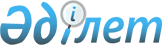 О признании утратившим силу некоторых решений Толебийского районного маслихатаРешение Толебийского районного маслихата Южно-Казахстанской области от 22 января 2016 года № 48/240-V      В соответствии с пунктом 5 статьи 7 Закона Республики Казахстан от 23 января 2001 года "О местном государственном управлении и самоуправлении в Республике Казахстан" и постановлением Правительства Республики Казахстан № 964 от 25 августа 2011 года "Об утверждении Правил проведения правового мониторинга нормативных правовых актов", районный маслихат РЕШИЛ:

      1. Признать утратившим силу решения Толебийского районного маслихата от 21 июля 2015 года № 42/208-V "Об утверждении норм образования и накопления коммунальных отходов, тарифов на сбор, вывоз, захоронение и утилизацию коммунальных отходов по Толебийскому району" (зарегистрировано в Реестре государственной регистрации нормативных правовых актов за № 3285, опубликовано 01.08.2015 года в газете "Ленгер жаршысы" за номером 31) и признать утратившим силу решения Толебийского районного маслихата от 29 сентября 2015 года № 44/218-V "Об утверждении Методики ежегодной оценки деятельности административных государственных служащих аппарата Төлебийского районного маслихата корпуса "Б" (зарегистрировано в Реестре государственной регистрации нормативных правовых актов за № 3372, опубликовано 24.10.2015 года в газете "Ленгер жаршысы" за номером 44).


					© 2012. РГП на ПХВ «Институт законодательства и правовой информации Республики Казахстан» Министерства юстиции Республики Казахстан
				
      Председатель сессии

      районного маслихата

Д.Айтбаев

      Секретарь районного

      маслихата

А.Шынгысбаев
